Objednáváme u Vaší firmy výměnu 6 ks litinových radiátorů, včetně barvy a prefabrikace, v areálu školy Plzeň, Skupova 22. Práce budou provedeny dle cenové nabídky ze dne 5.6.2019. Předem dohodnutá cena 77.924,- Kč bez DPH.Platba proběhne po provedení prací na základě vystavené faktury.S pozdravemMgr. Eva  Š v o l b o v á    ředitelka školyAkceptace objednávkyTímto akceptujeme výše uvedenou objednávku.								Pavel BendaDne	             5.6.2019										 (označení dodavatele, osoby podepisující, podpis)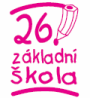 26. základní škola Plzeň, Skupova 22, příspěvková organizace                                     Adresa: Skupova 22, 301 00 Plzeň            Pavel BENDA            Instalatérské a topenářské práce            312 00 PlzeňVÁŠ DOPIS ZNAČKY / ZE DNE:NAŠE ZNAČKA:VYŘIZUJE / LINKA:V PLZNI26.ZŠ/06/2019  5.6.2019Objednávka výměny radiátorů – 26.ZŠ Skupova